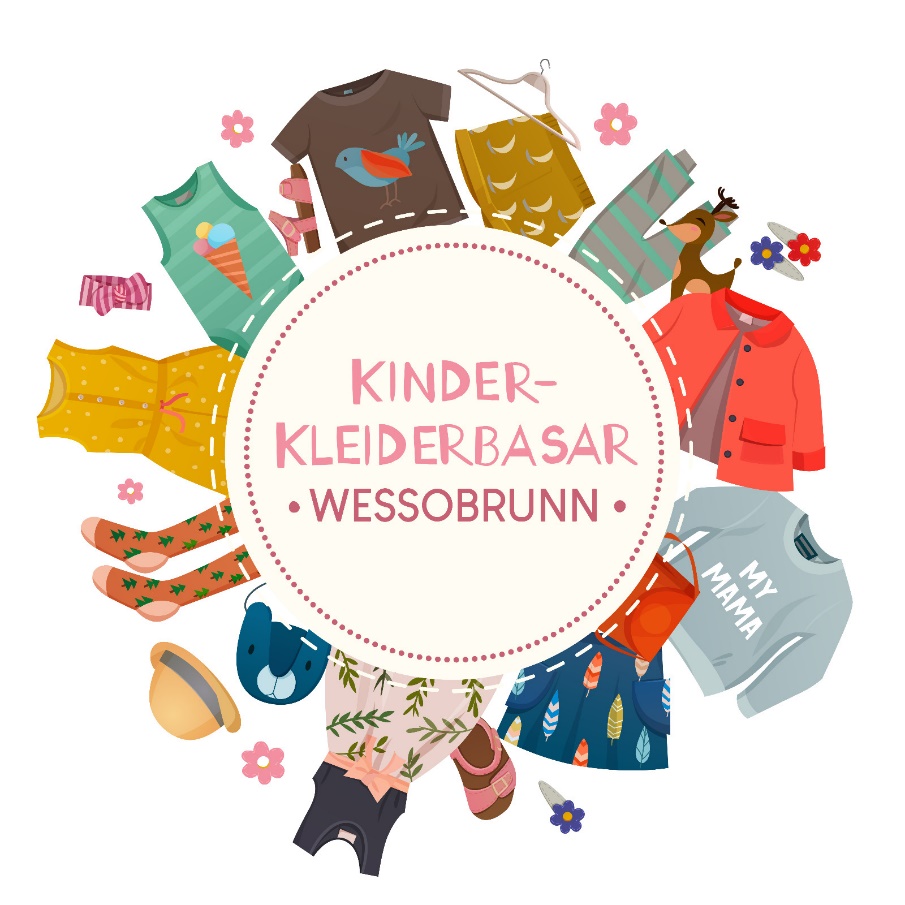 09:00-11:30 Uhr(Schwangere mit Mutterpass und einer Begleitperson bereits ab 08:30 Uhr)MehrzweckhalleZimmermannstr. 2082405 WessobrunnWarenannahme Freitag 24.März 2023 15 Uhr bis 17 UhrWarenrückgabe Samstag 25.März 2023 14 Uhr bis 15 UhrBegrenzte Nummernvergabeüber Basarlino.de oder über die Basarlino AppFragen gern unter: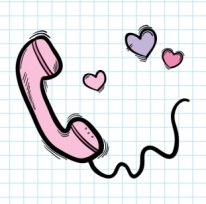 0171/54 46 966kinder-kleiderbasar.wessobrunn@web.de